LIST OF FREE ONLINE COURSES open from 22 January 2018Nr.CoursesDate of course beginningUniversityAddress (link)Department of Biological and Geonomic SciencesDepartment of Biological and Geonomic SciencesDepartment of Biological and Geonomic SciencesDepartment of Biological and Geonomic SciencesDepartment of Biological and Geonomic SciencesGlobal Warming I: The Science and Modeling of Climate Change22 January, 2018The University of Chicago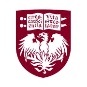 https://www.coursera.org/learn/global-warming?authMode=login#creatorsSystèmes d’Information Géographique - Partie 122 January, 2018École Polytechnique Fédérale de Lausanne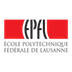 https://www.coursera.org/learn/sig-1Climate Change Mitigation in Developing Countries22 January, 2018University of Cape Town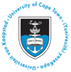 https://www.coursera.org/learn/climate-change-mitigationVital Signs: Understanding What the Body Is Telling Us22 January, 2018University of Pennsylvania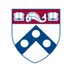 https://www.coursera.org/learn/vital-signsMaps and the Geospatial Revolution29 January, 2018The Pennsylvania State University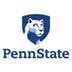 https://www.coursera.org/learn/geospatialIntroduction to Genetics and Evolution29 January, 2018Duke University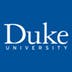 https://www.coursera.org/learn/genetics-evolutionUnderstanding Plants - Part I: What a Plant Knows29 January, 2017Tel Aviv University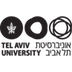 https://www.coursera.org/learn/plantknowsUnderstanding Plants - Part II: What a Plant Knows29 ianuarie, 2017Tel Aviv Universityhttps://www.coursera.org/learn/plant-biologyDepartment of Chemistry, Mathematics and InformaticsDepartment of Chemistry, Mathematics and InformaticsDepartment of Chemistry, Mathematics and InformaticsDepartment of Chemistry, Mathematics and InformaticsDepartment of Chemistry, Mathematics and InformaticsIntroduction to Physical Chemistry22 January, 2018University of Manchester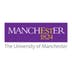 https://www.coursera.org/learn/physical-chemistryEconometrics: Methods and Applications22 January, 2018Erasmus University Rotterdam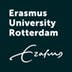 https://www.coursera.org/learn/erasmus-econometricsIntroduction into General Theory of Relativity29 January, 2018National Research University Higher School of Economics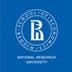 https://www.coursera.org/learn/general-relativityNanotechnology: A Maker’s Course5 February, 2018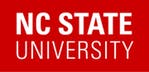 Duke University, North Carolina State Universityhttps://www.coursera.org/learn/nanotechnologyDepartment of  Humanist SciencesDepartment of  Humanist SciencesDepartment of  Humanist SciencesDepartment of  Humanist SciencesDepartment of  Humanist SciencesGreek and Roman Mythology22 January, 2018University of Pennsylvaniahttps://www.coursera.org/learn/mythologyAncient Philosophy: Aristotle and His Successors22 January, 2018University of Pennsylvaniahttps://www.coursera.org/learn/aristotlePhilosophy and the Sciences: Introduction to the Philosophy of Cognitive Sciences22 January, 2018The University of Edinburgh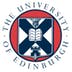 https://www.coursera.org/learn/philosophy-cognitive-sciencesÉtudier en France : cours de français intermédiaire B1-B222 January, 2018École Polytechnique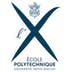 https://www.coursera.org/learn/etudier-en-france